MOIT 23.1 รายงานการกำกับติดตามมาตรการป้องกันและแก้ไขปัญหาการล่วงละเมิดหรือคุกคามทางเพศในการทำงานของหน่วยงาน ตามแบบรายงานที่กำหนดดำเนินการให้เสร็จสิ้นในไตรมาสที่ 4 ผ่านระบบ Google Form และมีการขออนุญาตนำเผยแพร่บนเว็บไซต์ของหน่วยงาน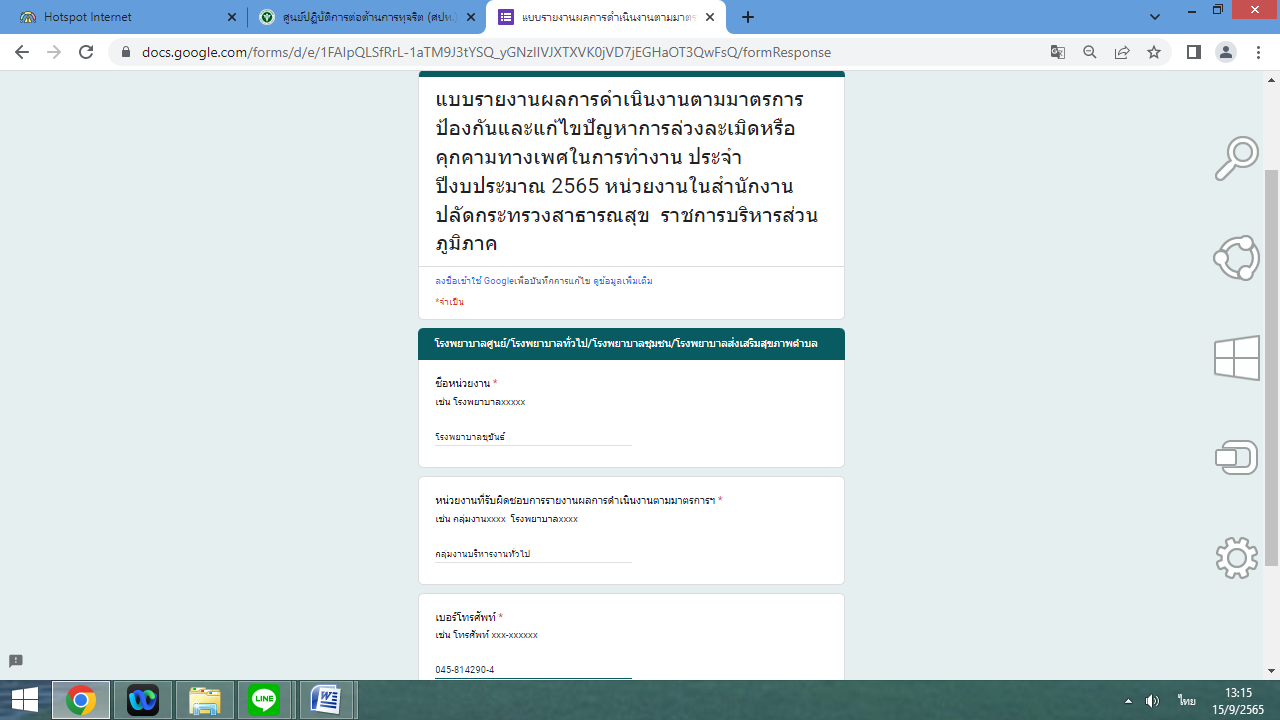 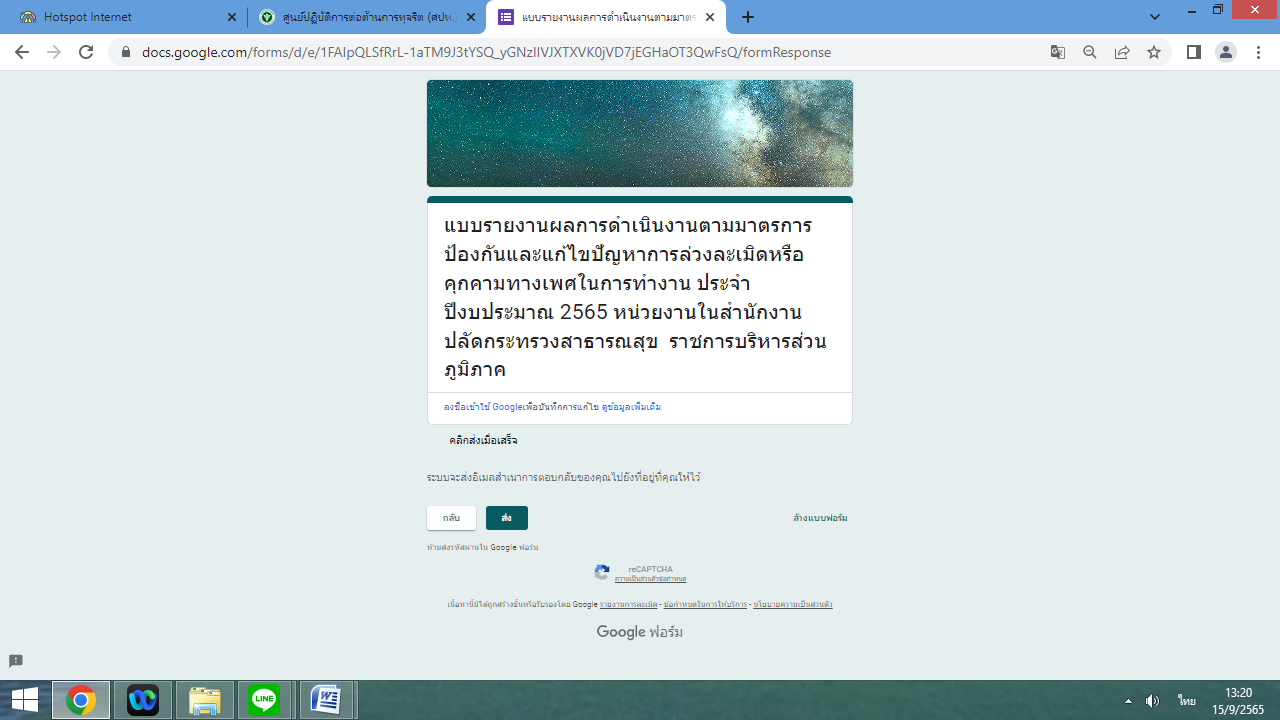 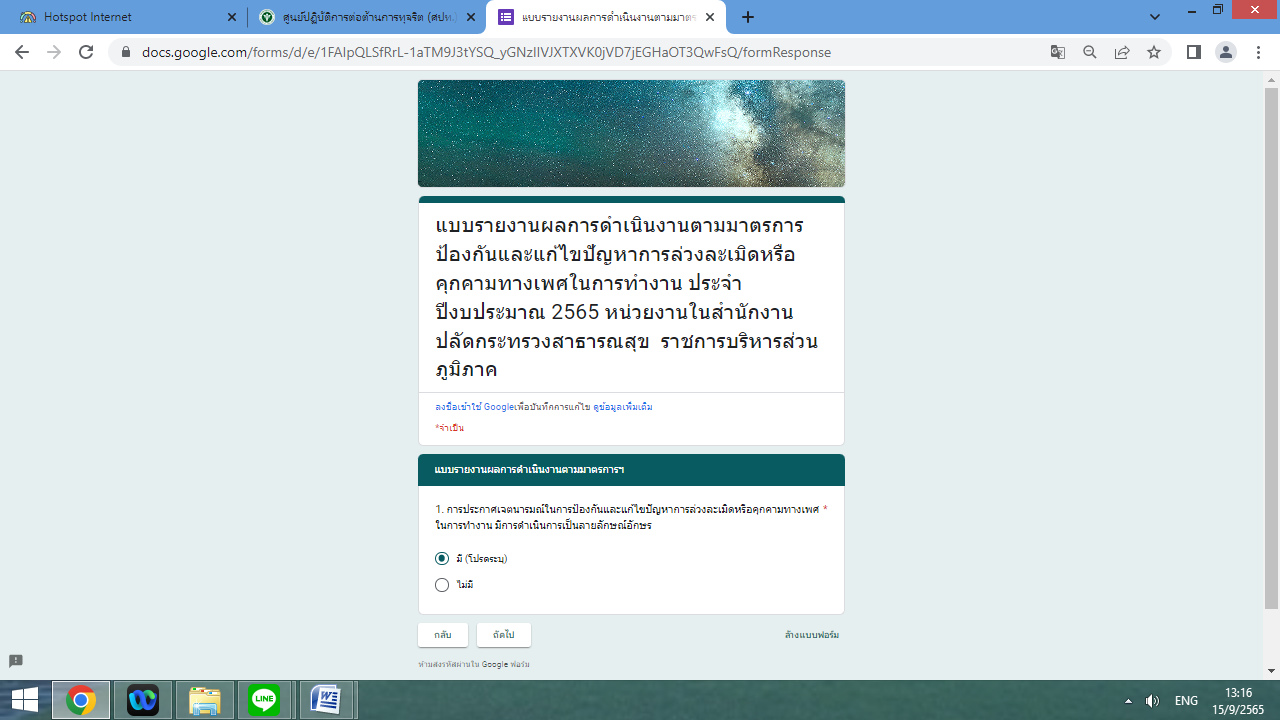 